屏東縣立鶴聲國中區域職業試探與體驗示範中心112學年度第二學期國小學生體驗活動簡章依據112學年度鶴聲國民中學區域職業試探與體驗示範中心計畫目的一、提供學生職業及興趣試探的機會二、增進學生對日後職業世界的認識三、培養學生有良好的工業態度及生涯規劃的能力辦理單位辦理學校：屏東縣立鶴聲國中合作單位：國立屏東高級工業職業學校參加對象對「電機電子」職群試探課程有興趣的屏東縣市國小5-6年級學生以校為單位，每校限報4場次，每場次上限30人，請教師帶隊報名參加辦理時間辦理場次二、活動流程報名方式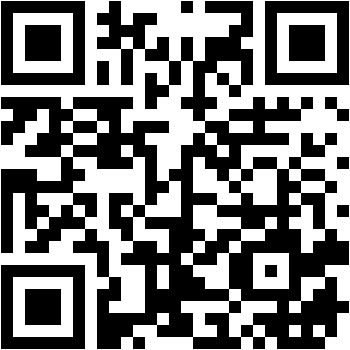 一、活動報名網址: 
https://www.beclass.com/rid=284d75965d058943718c二、活動地點:鶴聲國中翔鶴樓一樓「職探中心教室」。三、報名期限:自113年02月26日起至額滿為止。柒、注意事項                                                         一、線上報名成功錄取後，請學校承辦人將(附件1)課程出席人員名冊資料填寫完成列印出來，於參加活動日由帶隊老師攜至鶴中職探中心以便上課點名。 二、活動當日本中心將派交通車至貴校接送參加人員，為配合防疫措施，請師長於活動當天搭乘交通車時，若發現有身體不適者，請其全程活動配戴口罩。三、請師長提醒參加學生注意服裝儀容及生活常規，以維護體驗實作活動安全，個人物品須自行保管。四、報名錄取之學校，倘因特殊緊急事件臨時不克前來，請於活動前一週來電告知取消。五、課程結束後，本中心會將活動教室、使用器材等進行清消。活動過程皆會拍照，並於鶴聲國中職探中心網站發表活動成果。六、課程會依學員實際上課情況做調整，本中心保留課程調整異動之權利。如有任何異動，以鶴聲國中職探中心網站公告為主。七、若遇不可抗力之天災（如：地震、颱風），將遵循屏東縣政府之放假公告，課程予以取消。八、課程有任何疑問，請洽職探中心 08-7520591分機15或33 許莉廷老師或周佳燕小姐捌、經費及參加費用本計畫所需經費由屏東縣立鶴聲國中112學年度區域職業試探與體驗示範中心計畫專款支應，參加人員皆免費參加。玖、預期效益期能藉由職業試探課程之動手體驗及探索，讓學生增進對相關職業的興趣，俾利未來學生生涯適性發展規畫。附件一※出席總共（      ）人          帶隊老師簽名：場次日期開設課程１113/03/07(四)太陽能系統工程師２113/03/12(二)我是電路設計達人３113/03/14(四)太陽能系統工程師４113/03/19(二)我是電路設計達人５113/03/21(四)自動控制工程師６113/04/09(二)我是電路設計達人７113/04/11(四)太陽能系統工程師８113/04/18(四)自動控制工程師９113/04/30(二)我是電路設計達人１０113/05/02(四)三C維修工程師１１113/05/09(四)三C維修工程師１２113/05/23(四)三C維修工程師１３113/05/28(二)太陽能系統工程師１４113/05/30(四)自動控制工程師１５113/06/04(二)我是電路設計達人時間活動內容8:30-9:00交通車接送9:00-11:30體驗課程11:30-12:00交通車接送112學年度第二學期（　 　）國小參加鶴中職探中心課程出席人員名冊112學年度第二學期（　 　）國小參加鶴中職探中心課程出席人員名冊112學年度第二學期（　 　）國小參加鶴中職探中心課程出席人員名冊112學年度第二學期（　 　）國小參加鶴中職探中心課程出席人員名冊112學年度第二學期（　 　）國小參加鶴中職探中心課程出席人員名冊參與人員：   年   班參與人員：   年   班參加日期及時間：參加日期及時間：參加日期及時間：參加課程名稱：參加課程名稱：參加課程名稱：參加課程名稱：參加課程名稱：編號學生姓名編號學生姓名備註121222323424525626727828926103011121314151617181920